Проект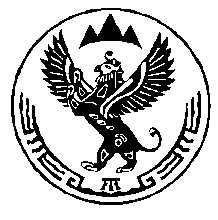 КОМИТЕТ ВЕТЕРИНАРИИ С ГОСВЕТИНСПЕКЦИЕЙ РЕСПУБЛИКИ АЛТАЙП Р И К А З«___» сентября 2020 года							     № г. Горно-АлтайскО создании общественного совета при Комитете ветеринарии с Госветинспекцией Республики Алтай 	В соответствии с постановлением Правительства Российской Федерации от 17 февраля 2014 года № 21 «О порядке образования общественных советов при исполнительных органах государственной власти Республики Алтай», Положением о Комитете ветеринарии с Госветинспекцией Республики Алтай,  утвержденным постановлением Правительства Республики Алтай от 7 мая 2020 года № 161, п р и к а з ы в а ю: 1. Создать Общественный совет при Комитете ветеринарии с Госветинспекцией Республики Алтай. Утвердить прилагаемые:а) Положение об Общественном совете при Комитете ветеринарии с Госветинспекцией Республики Алтай;б) Состав Общественного совета при Комитете ветеринарии с Госветинспекцией Республики Алтай.Контроль за исполнением настоящего Приказа оставляю за собой. Исполняющий обязанности председателя                                                                                 А.М. ПигореваУтвержденоПриказом Комитета ветеринарии с Госветинспекцией Республики Алтайот «___» ________ 2020 г. №___ Положениеоб общественном совете при Комитете ветеринарии с Госветинспекцией Республики АлтайI. Общие положения1. Настоящее Положение определяет компетенцию, порядок формирования и деятельность Общественного совета при Комитете ветеринарии с Госветинспекцией Республики Алтай (далее - Положение, Общественный совет).2. Общественный совет является постоянно действующим совещательно-консультативным органом общественного контроля при Комитете ветеринарии с Госветинспекцией Республики Алтай (далее - Комитет), призванным обеспечить учет интересов граждан, общественных объединений и иных организаций при реализации государственной политики в сферах, относящихся к компетенции Комитета, а также осуществлении общественного контроля за деятельностью Комитета.3. Общественный совет в своей деятельности руководствуется Конституцией Российской Федерации, федеральным законодательством, законодательством Республики Алтай, а также настоящим Положением.4. Общественный совет организует свою деятельность на принципах коллегиальности, сотрудничества, гласности.5. Общественный совет действует на общественных началах, принимаемые им решения носят рекомендательный характер.6. Срок полномочий Общественного совета составляет 5 лет.7. Организационно-техническое сопровождение деятельности Общественного совета обеспечивает Комитет.II. Цель и задачи Общественного совета8. Основной целью создания Общественного совета является обеспечение учета общественного мнения, предложений и рекомендаций граждан, общественных объединений и иных негосударственных некоммерческих организаций при осуществлении деятельности Комитета.9. Основными задачами Общественного совета являются:подготовка предложений и рекомендаций по приоритетным направлениям деятельности Комитета;проведение общественной экспертизы проектов нормативных правовых актов в установленной сфере деятельности Комитета;проведение независимой оценки качества работы Комитета;совершенствование механизма учета общественного мнения при принятии решений Комитетом;повышения информированности общественности по основным направлениям деятельности Комитета.10. Общественный совет для выполнения задач, указанных в пункте 9 настоящего Положения, вправе:а) проводить заседания по вопросам, относящимся к приоритетным направлениям деятельности Комитета;б) рассматривать вопросы, относящиеся к сфере деятельности Комитета;в) направлять в Комитет предложения по улучшению качества работы Комитета и подведомственных ему государственных учреждений Республики Алтай;г) участвовать в заседаниях Комитета по вопросам, относящимся к сфере деятельности Комитета;д) рассматривать инициативы граждан Российской Федерации, общественных объединений, организаций, исполнительных органов государственной власти Республики Алтай в сфере деятельности Комитета;е) участвовать в антикоррупционной работе Комитета;ж) осуществлять в соответствии с федеральным законодательством и законодательством Республики Алтай иные действия для реализации предусмотренных настоящим Положением задач.11. Для реализации указанных в пункте 10 настоящего Положения прав, Общественный совет наделяется следующими полномочиями:а) приглашать на заседания Общественного совета руководителей и (или) представителей исполнительных органов государственной власти Республики Алтай, представителей общественных объединений, организаций, иных заинтересованных лиц;б) обращаться в исполнительные органы государственной власти Республики Алтай с запросами по получению информации, необходимой для выполнения задач Общественного совета.III. Порядок формирования Общественного совета12. Общественный совет формируется на основе добровольного участия в его деятельности граждан Российской Федерации, членов общественных объединений и организаций.13. Членами Общественного совета могут являться граждане Российской Федерации, достигшие возраста восемнадцати лет, за исключением случаев, предусмотренных пунктом 15 настоящего Положения.14. В состав Общественного совета могут входить представители общественных организаций (объединений), средств массовой информации, ученые, специалисты.15. Членами Общественного совета не могут быть ранее судимые лица, судимость которых не снята или не погашена в установленном законом порядке, лица, указанные в пункте 4 статьи 13 Федерального закона от 21 июля 2014 года N 212-ФЗ "Об основах общественного контроля в Российской Федерации", а также лица, указанные в части 2 статьи 7 Федерального закона от 4 апреля 2005 года N 32-ФЗ "Об Общественной палате Российской Федерации".16. Состав Общественного совета формируется в количестве не менее 5 человек и не более 10 человек.17. Персональный состав Общественного совета формируется Председателем Комитета ветеринарии с Госветинспекцией Республики Алтай (далее – Председатель комитета) с учетом предложений граждан Российской Федерации, общественных объединений и организаций и утверждается приказом Комитета.Предложения принимаются в течение 10 календарных дней со дня размещения информации о начале формирования Общественного совета на официальном сайте Комитета в сети "Интернет".Одновременно с размещением на официальном сайте Комитета в сети "Интернет" уведомление направляется в Общественную палату Республики Алтай, а также определяемые Комитетом общественные объединения и иные организации, целью деятельности которых является представление или защита общественных интересов в сфере деятельности Комитета.Граждане, получившие предложение войти в состав Общественного совета, в течение 10 календарных дней письменно или устно уведомляют ответственного сотрудника Комитета, указанного в уведомлении, о своем согласии либо об отказе войти в состав Общественного совета.Членом Общественного совета может быть гражданин Российской Федерации, достигший возраста восемнадцати лет, постоянно проживающий на территории Республики Алтай, имеющий опыт работы по профилю деятельности Комитета не мнее 1 года. Кандидат в члены Общественного совета не должен иметь конфликта интересов, связанного с осуществлением деятельности члена Общественного совета. 18. Общественный совет состоит из председателя, заместителя председателя, секретаря и членов Общественного совета.Председатель, заместитель председателя и секретарь Общественного совета избираются на его первом заседании открытым голосованием.Председатель и заместитель председателя Общественного совета не могут являться председателем и заместителем председателя другого общественного совета при Комитете.19. Председатель Общественного совета:а) организует работу Общественного совета и председательствует на его заседаниях;б) проводит заседания Общественного совета;в) подписывает протоколы заседаний и другие документы Общественного совета;г) формирует при участии членов Общественного совета и утверждает план работы, повестку заседания и состав экспертов и иных лиц, приглашаемых на заседание Общественного совета;д) вносит предложения Председателю по уточнению и дополнению состава Общественного совета;е) взаимодействует с Председателем комитета по вопросам реализации решений Общественного совета;ж) осуществляет контроль за исполнением принятых Общественным советом решений;з) осуществляет иные функции, необходимые для обеспечения деятельности Общественного совета.20. Секретарь Общественного совета:готовит проект повестки заседания Общественного совета и проект протокола заседания Общественного совета;уведомляет любым доступным способом (факсом, телекоммуникационной связью и т.д.) членов Общественного совета о дате, месте и повестке предстоящего заседания, а также об утвержденном плане работы Общественного совета;готовит и согласовывает с председателем Общественного совета проекты документов и иных материалов для обсуждения на заседаниях Общественного совета;ведет, оформляет и рассылает членам Общественного совета протоколы заседаний и иные документы и материалы;в случае проведения заседания Общественного совета путем опроса его членов обеспечивает направление всем членам Общественного совета необходимых материалов и сбор их мнений по результатам рассмотрения материалов;взаимодействует с Комитетом по вопросам организационно-технического и информационного сопровождения деятельности Общественного совета.21. Члены Общественного совета:а) имеют право:участвовать в заседаниях Общественного совета и голосовать по обсуждаемым вопросам на равных правах;вносить предложения по формированию повестки дня заседаний Общественного совета;предлагать кандидатуры экспертов для участия в заседаниях Общественного совета;возглавлять комиссии и рабочие группы, формируемые Общественным советом;участвовать в подготовке материалов для заседаний Общественного совета;участвовать в подготовке материалов по рассматриваемым вопросам;выступать на заседаниях Общественного совета;обладают равными правами при обсуждении вопросов и голосовании;б) обязаны:лично участвовать в заседаниях Общественного совета и не вправе делегировать свои полномочия другим лицам.22. Полномочия члена Общественного совета прекращаются в случае:истечения срока его полномочий;подачи им заявления о выходе из состава Общественного совета;неспособности его по состоянию здоровья участвовать в работе Общественного совета;вступления в законную силу вынесенного в отношении его обвинительного приговора суда;признания его недееспособным, безвестно отсутствующим или умершим на основании решения суда, вступившего в законную силу;назначения его на государственную должность Республики Алтай или должность муниципальной службы;выезда его за пределы Республики Алтай на постоянное место жительства;прекращения гражданства Российской Федерации;получения им двойного гражданства;смерти члена Общественного совета.Член Общественного совета может быть исключен из его состава по решению членов Общественного совета.О досрочном прекращении полномочий члена Общественного совета председатель Общественного совета информирует Комитет для внесения изменений в состав Общественного совета.В случае досрочного прекращения полномочий члена (членов) Общественного совета приказом Комитета в персональный состав Общественного совета вносятся изменения с учетом предложений граждан Российской Федерации, общественных объединений и организаций.IV. Порядок деятельности Общественного совета23. Общественный совет осуществляет свою деятельность в соответствии с планом работы, утверждаемым председателем Общественного совета по согласованию с Председателем комитета.24. Основной формой деятельности Общественного совета являются заседания, которые проводятся не реже одного раза в полугодие и считаются правомочными при присутствии на них не менее половины его членов. По решению Общественного совета может быть проведено внеочередное заседание.Правом созыва внеочередного заседания Общественного совета обладает председатель Общественного совета.Заседание Общественного совета ведет председатель Общественного совета, в случае его отсутствия (отпуск, болезнь и т.п.) заместитель председателя Общественного совета.Заместитель председателя Общественного совета осуществляет функции председателя Общественного совета в его отсутствие или по его поручению.25. Председатель комитета, заместитель председателя комитета, начальники структурных отделов Комитета вправе принимать участие в любом заседании Общественного совета, комиссии и рабочей группы.26. Заседание Общественного совета считается правомочным в случае, если на нем присутствует не менее половины числа его членов.27. Решения Общественного совета по рассмотренным вопросам принимаются открытым голосованием, если за него проголосовало не менее половины голосов членов Общественного совета, присутствующих на заседании. При равенстве голосов председатель Общественного совета имеет право решающего голоса.28. Решения Общественного совета оформляются протоколами, подписываемыми лицом, председательствовавшим на заседании Общественного совета. Копии протоколов представляются секретарем Общественного совета Председателю и членам Общественного совета.29. Члены Общественного совета, не согласные с решением Общественного совета, вправе изложить свое особое мнение, которое в обязательном порядке вносится в протокол заседания.УтвержденПриказом Комитета ветеринарии с Госветинспекцией Республики Алтайот «___» ________ 2020 г. №___ Составобщественного совета при Комитете ветеринариис Госветинспекцией Республики Алтай1.Коновалов Михаил Владимирович Начальник БУ РА «Майминская районная СББЖ»2.Сметанников Артур АртуровичПреподаватель Агарного колледжа Горно-Алтайского государственного университета 3.Иртакова Наталья СергеевнаВетеринарный врач ОВСЭ БУ РА «Республиканская СББЖ»4.Василенко Юрий Александрович Преподаватель Агарного колледжа Горно-Алтайского государственного университета5.Серипова Урсулина Эдуардовна Старший секретарь-делопроизводитель Комитета ветеринарии с Госветинспекцией Республики Алтай